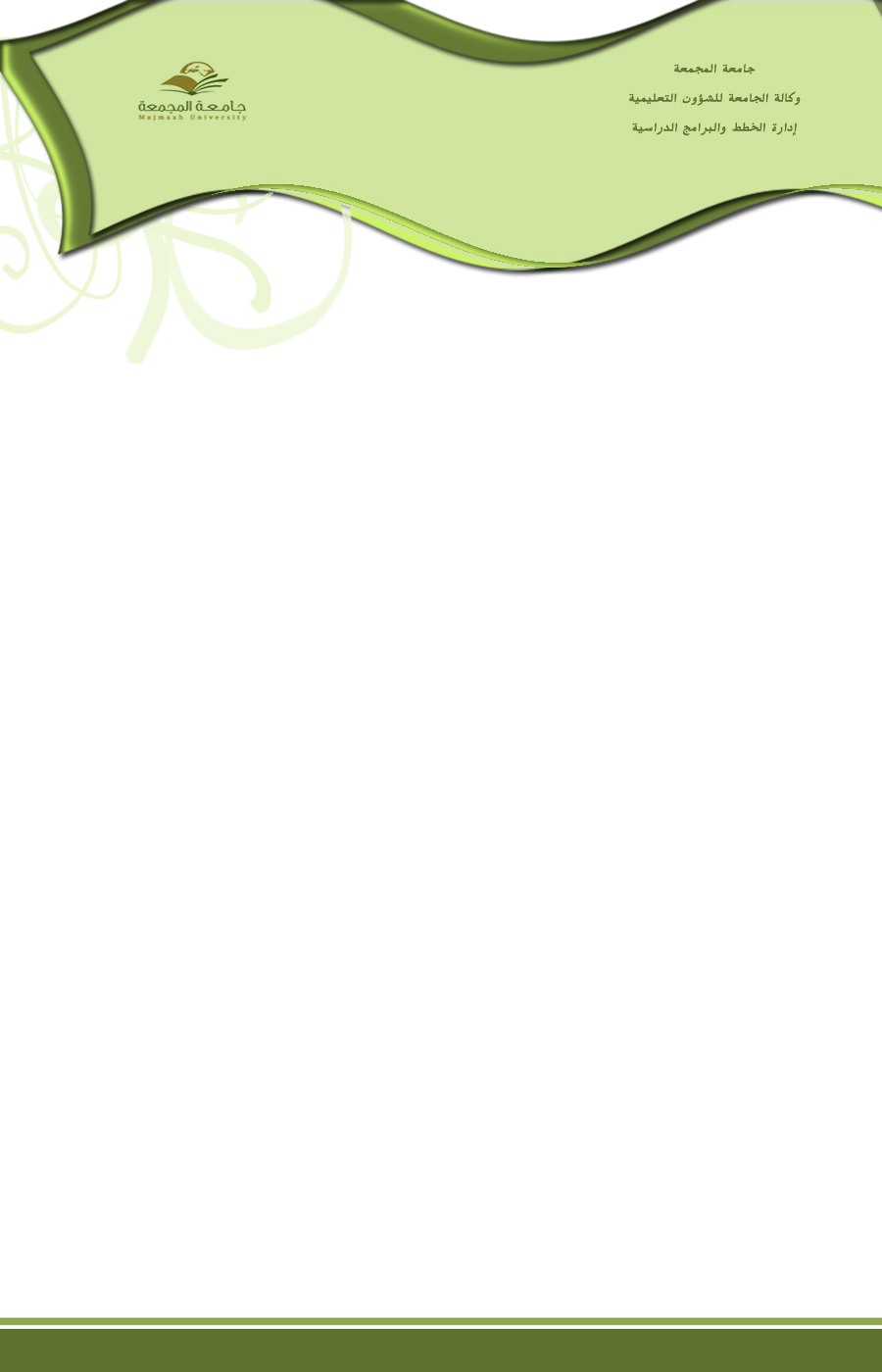 وصف المقرر :					      	Module Description          أهداف المقرر :					Module Aims                                 مخرجات التعليم: (الفهم والمعرفة والمهارات الذهنية والعملية)Learning Outcomes (Comprehension- Knowledge-intellectual and practical skills)   يفترض بالطالب بعد دراسته لهذه المقرر أن يكون قادرا على:By the end of this course, students should be able to :محتوى المقرر : (تتم التعبئة باللغة المعتمدة في التدريس)Module Contents:  (fill in using the language of instruction)الكتاب المقرر والمراجع المساندة: (تتم التعبئة بلغة الكتاب الذي يدرس)Textbooks and reference books: (fill in using the language of the textbook)ملاحظة: يمكن إضافة مراجع أخرى بحيث لا تتجاوز 3 مراجع على الأكثر.NB: You can add a maximum of  3 reference books Online References:اسم المقرر:رقم المقرر:اسم ورقم المتطلب السابق:مستوى المقرر:الساعات المعتمدة:Grammar and Sentence WritingGrammar and Sentence WritingModule Title:ENG 111ENG 111Module ID:NoneNonePrerequisite:11Level:22Credit Hours:This course is designed for the undergraduate English-majored students at the College of Education, Majmaah University.  There is no pre-requisite to this course.  The aim of this course is to develop the abilities of the students to use and understand the basic sentence structures effectively.1To help students to express themselves in good English orally and writing.12To help students to identify and use the basic parts of the English sentence.23To help students to use simple sentence structure.34To help students to use ‘to be’ and ‘to do’ in written and oral communication.45To help students to use adverbs of frequency correctly.56To help students to use the present progressive and the past simple correctly.67To help students to identify and use nouns and pronouns correctly.78To help students to use punctuation correctly.81Express themselves in good English orally and writing.12Identify and use the basic parts of the English sentence.23Use simple sentence structure.34Use ‘to be’ and ‘to do’ in written and oral communication.45Use adverbs of frequency correctly.56Use the present progressive and the past simple correctly.67Identify and use nouns and pronouns correctly.78Use punctuation correctly.8قائمة الموضوعات(Subjects)عدد الأسابيع(Weeks)ساعات التدريس (Hours)Introduction13Simple sentence structure13Using be13Using be and have26Using the simple present26Using the present progressive26Talking about the present26Nouns and pronouns13Count and non-count nouns26Expressing past time ( Part-1)13اسم الكتاب المقرر   Textbook titleBasic English Grammar third editionاسم المؤلف (رئيسي)    Author's NameBetty Schrampfer Azar, Stacy A. Hagen,اسم الناشر     PublisherPEARSON Longmanسنة النشر    Publishing Year(2006)اسم المرجع (1)     Reference (1)English Grammar in Use, third editionاسم المؤلف    Author's NameRaymond Murphyاسم الناشر   PublisherCambridge University Pressسنة النشر   Publishing Year(2004)